ГОРОДСКОЙ СОВЕТ МУНИЦИПАЛЬНОГО ОБРАЗОВАНИЯ« ГОРОДСКОЙ ОКРУГ ГОРОД  НАЗРАНЬ»РЕШЕНИЕ№ 34/129-2                                                                             от 24 апреля  2014 г.Об утверждении Положения «О порядке принятия решений о создании, ликвидации и реорганизации муниципальных унитарных предприятий»          В соответствии с Гражданским кодексом Российской Федерации, Федеральным законом от 6 октября . №131-ФЗ «Об общих принципах организации местного самоуправления в Российской Федерации», Федеральным законом от 14 ноября . №161-ФЗ «О государственных и муниципальных унитарных предприятиях», Уставом города Назрань и экспертным заключением отдела по взаимодействию с органами местного самоуправления Администрации Главы Республики Ингушетия от 26.12.2013г. № МГ-3230 Городской совет муниципального образования  «Городской округ город Назрань»  решил :          1.Утвердить Положение «О порядке принятия решений о создании, ликвидации и реорганизации муниципальных унитарных предприятий».          2. Решение Городского совета муниципального образования  «Городской округ город Назрань» от 06.09.2010г. № 11/85-1 «Об утверждении Положения «О порядке принятия решений о создании, ликвидации и реорганизации муниципальных унитарных предприятий и муниципальных учреждений» считать утратившим силу.          3. Опубликовать (обнародовать) настоящее Решение в средствах массовой информации          4. Контроль за исполнением  Решения возложить заместителя председателя Городского совета У.Х.Евлоева. Председатель Городского совета                                                М.С. Парчиев  	                                                  	              Утверждено                                                                                                                   Решением Городского                                                                                        совета муниципального образования                                      «Городской округ город Назрань»                                    № 34/129-2 от 24 апреля 2014 г.ПОЛОЖЕНИЕ 
«О порядке принятия решений о создании, ликвидации и реорганизации муниципальных унитарных предприятий»
1. Общие положения1.1. Настоящее Положение разработано в соответствии с Гражданским кодексом Российской Федерации, Федеральным законом от 06 октября . №131-ФЗ «Об общих принципах организации местного самоуправления в Российской Федерации» Федеральным законом от 14 ноября . №161-ФЗ «О государственных и муниципальных унитарных предприятиях», Уставом муниципального образования «Городской округ город Назрань»,(далее -  г.Назрань). 1.2. Настоящее Положение регулирует порядок принятия решений о создании, реорганизации и ликвидации муниципальных унитарных предприятий, имущество которых находится в собственности г.Назрань, определяет полномочия органов местного самоуправления г.Назрань при создании, реорганизации и ликвидации муниципальных унитарных предприятий. 1.3. Для целей правового регулирования вопросов принятия решений создания, реорганизации и ликвидации муниципальных предприятий в настоящем Положении используются следующие понятия: муниципальное унитарное предприятие – это коммерческая организация, не наделенная правом собственности на имущество, закрепленное за ней собственником, созданное для производства продукции (товаров), оказания услуг, в целях обеспечения жизнедеятельности муниципального образования, удовлетворения потребностей жителей муниципального образования и получения прибыли. муниципальное предприятие – унитарное предприятие, основанное на праве хозяйственного ведения. муниципальное казенное предприятие – унитарное предприятие, основанное на праве оперативного управления. имущество муниципального унитарного предприятия - имущество, закрепленное за унитарным предприятием на основании решения его учредителя на праве хозяйственного ведения или оперативного управления, а равно доходы предприятия от его деятельности и иное имущество, приобретенное предприятием в соответствии с законодательством Российской Федерации. Иные понятия, используемые в настоящем Положении, применяются в значении, определенном положениями действующего законодательства. 2. Порядок принятия решения о создании муниципальных унитарных предприятий2.1. Органы местного самоуправления г.Назрань в порядке, определяемом законодательством Российской Федерации , решают вопросы создания, реорганизации и ликвидации предприятий, определяют цели, условия и порядок их деятельности 2.2. Инициатором создания муниципальных унитарных предприятий могут выступать: Глава г.Назрань, Городской Совет муниципального образования «Городской округ город Назрань»(далее – Городской Совет), Глава Администрации г.Назрань и его заместители, главы администрации административных округов г.Назрань. Проект решения о создании муниципальных унитарных предприятий, его инициатором предоставляется  в Городской Совет для утверждения. 2.3. Учредителем муниципальных унитарных предприятий на территории г.Назрань является Администрация г.Назрань.2.4. Унитарные предприятия могут быть созданы путем их образования (учреждения), а также в результате реорганизации существующих предприятий. 2.5. Муниципальное предприятие может быть создано в случае:необходимости использования имущества, приватизация которого запрещена;необходимости осуществления деятельности в целях решения социальных задач (в том числе реализации  определенных товаров и услуг по минимальным ценам);необходимости производства отдельных видов продукции, изъятой из оборота или ограниченно оборотоспособной;  иных случаях, предусмотренных законодательством.Казенное предприятие может быть создано в случаях: необходимости использования имущества, приватизация которого запрещена;если преобладающая или значительная часть производимой продукции, выполняемых работ, оказываемых услуг предназначена для нужд г.Назрань; необходимости осуществления деятельности по производству товаров, выполнению работ, оказанию услуг, реализуемых по установленным государством ценам в целях решения социальных задач; необходимости производства отдельных видов продукции, изъятой из оборота или ограниченно оборотоспособной; необходимости осуществления отдельных дотируемых видов деятельности и ведения убыточных производств; необходимости осуществления деятельности, предусмотренной федеральными законами исключительно для казенных предприятий;иных случаях, предусмотренных законодательством.2.6. В Решении Администрации г.Назрань о создании муниципального унитарного предприятия должно быть : наименование органа, уполномоченного выступать учредителем муниципального предприятия; цели создания и предмет деятельности; величину уставного фонда предприятия (для муниципальных предприятий) и порядок его формирования; местонахождение; лицо, назначаемое директором предприятия; лицо, на которое возлагается обязанность по подготовке и представлению в регистрирующий орган учредительных документов предприятия. 2.7. Состав имущества, закрепляемого за муниципальным унитарным предприятием на праве хозяйственного ведения или  на праве оперативного управления, а также порядок утверждения Устава унитарного предприятия, заключения контракта с его руководителем   устанавливается  Главой Администрации г.Назрань . Стоимость имущества закрепленного за муниципальным унитарным предприятием на праве хозяйственного ведения или на праве оперативного управления при его учреждении определяется в соответствии с законодательством об оценочной деятельности.Размер уставного фонда муниципального предприятия должен составлять не менее чем одну тысячу минимальных размеров оплаты труда, установленных федеральным законом на дату государственной регистрации муниципального предприятия, если иное не установлено законодательством Российской Федерации. Уставный фонд муниципального предприятия должен быть полностью сформирован собственником его имущества в течение трех месяцев с момента государственной регистрации такого предприятия. В казенном предприятии уставный фонд не формируется. 2.8. Учредительным документом муниципального унитарного предприятия является его устав, принимаемый и утверждаемый главой Администрации г.Назрань  в соответствии с законодательством. В обязательном порядке, в соответствии с законодательством, в уставе муниципального унитарного предприятия должны быть отражены: а) полное и сокращенное фирменное наименование муниципального унитарного предприятия, содержащее указание на его организационно - правовую форму и указание на собственника его имущества; б) местонахождение и почтовый адрес предприятия; в) сведения об учредителе; г) предмет и цели деятельности; д) виды деятельности. е) органы управления и контроля, их права и обязанности;  з) сведения об органе, осуществляющем полномочия собственника имущества муниципального унитарного предприятия; и) сведения о филиалах и представительствах; к) сведения о размере уставного фонда, порядок и источники его формирования, направления использования прибыли (для муниципальных предприятий); л) перечень фондов, создаваемых муниципальным унитарным предприятием, их размеры, порядок формирования и использования; м) сведения о порядке распределения и использования доходов муниципального казенного предприятия; н) порядок использования имущества, закрепленного за муниципальным унитарным предприятием; о) порядок внесения изменений и дополнений в учредительные документы; п) порядок ведения статистической и бухгалтерской отчетности; р) порядок реорганизации и ликвидации муниципального унитарного предприятия. Устав муниципального унитарного предприятия, учреждения может содержать и иные не противоречащие законодательству положения. Муниципальные унитарные предприятия вправе осуществлять только виды деятельности, прямо предусмотренные их уставами. 2.9. Муниципальные унитарные предприятия подлежат государственной регистрации в органе, осуществляющем государственную регистрацию юридических лиц, в порядке, предусмотренном действующим законодательством Российской Федерации и настоящим Положением. Муниципальное унитарное предприятие считается созданным с момента его государственной регистрации. Данные государственной регистрации включаются в Единый государственный реестр юридических лиц. 2.10. Руководитель муниципального унитарного предприятия, обязан в трехдневный срок после получения свидетельства о государственной регистрации юридического лица представить его в Администрацию г.Назрань. 2.11. Администрация г.Назрань вносит соответствующие изменения (дополнения) в реестр муниципальных предприятий и реестр муниципальной собственности. 2.12. После регистрации муниципальное унитарное предприятие подлежат постановке на учет в установленном законом порядке. 3. Порядок принятия решения о реорганизации муниципальных унитарных предприятий3.1. Реорганизация муниципального унитарного предприятия может быть осуществлена в форме слияния, присоединения, разделения, выделения, преобразования. Муниципальные унитарные предприятия могут быть реорганизованы в форме слияния или присоединения, если их имущество принадлежит одному и тому же собственнику. Реорганизация муниципального предприятия производится на основании  Решения  Администрации г.Назрань. 3.2. Инициатором реорганизации муниципального предприятия могут выступать: : Глава г.Назрань, Городской Совет, Глава Администрации г.Назрань и его заместители, главы администраций административных округов г.Назрань, муниципальные предприятия, путем подготовки проекта соответствующего решения о реорганизации. 3.3. В случаях, предусмотренных действующим законодательством Российской Федерации, решение о реорганизации предприятия согласовывается с территориальным управлением Федеральной антимонопольной службы. 3.4. В решении о реорганизации муниципального предприятия в обязательном порядке указываются: форма реорганизации;срок проведения реорганизации;лицо, на которое возлагается проведение процедуры реорганизации. 3.5. Переход прав и обязанностей от одного муниципального предприятия к другому (присоединение) или вновь возникшему предприятию (слияние, преобразование) оформляется передаточным актом. 3.6. При разделении и выделении муниципального предприятия все их права и обязанности переходят к муниципальным предприятиям, созданным в результате разделения, выделения, в соответствии с разделительным балансом. 3.7. К передаточному акту и разделительному балансу муниципального предприятия должны быть приложены: бухгалтерский баланс на дату проведения реорганизации с отметкой налогового органа;инвентаризационная опись основных средств и товарно-материальных ценностей на дату проведения реорганизации;расшифровка дебиторской и кредиторской задолженности;при слиянии, разделении, преобразовании справка о закрытии всех расчетных и иных счетов;сведения о передаче дел, в том числе о заработной плате и личному составу. 3.8. Передаточный акт и разделительный баланс муниципальных предприятий утверждаются Главой Администрации г.Назрань. Передаточный акт и разделительный баланс должны содержать положения о правопреемстве по всем правам и обязательствам реорганизованного юридического лица в отношении всех его кредиторов и должников, включая права и обязательства, оспариваемые сторонами. 3.9. Публикация в печати извещения о реорганизации и о сроке реорганизации, письменное извещение кредиторов реорганизуемого муниципального предприятия в порядке и сроки, установленные действующим законодательством Российской Федерации, подготовка устава, внесение изменений (дополнений) в устав и обеспечение их государственной регистрации, подготовка передаточного акта или разделительного баланса возлагаются на руководителя муниципального предприятия. 3.10. При реорганизации в форме преобразования, слияния, разделения комиссией по реорганизации составляется акт об уничтожении печатей и штампов, прекративших свою деятельность муниципальных предприятий. Акт передается вместе с документами правопреемнику. 3.11. Государственная регистрация вновь возникших в результате реорганизации муниципальных предприятий, внесение записи о прекращении деятельности муниципального предприятия, а также государственная регистрация вносимых в устав изменений и (или) дополнений осуществляются в порядке, установленном действующим законодательством Российской Федерации. 3.12. Руководитель муниципального предприятия в трехдневный срок после получения свидетельства о внесении записи в Единый государственный реестр юридических лиц, представляет в Администрацию г.Назрань копии документов, связанных с реорганизацией муниципального предприятия, для внесения изменений в реестр муниципальных предприятий и реестр муниципальной собственности. 4. Порядок принятия решения о ликвидации муниципальных унитарных предприятий4.1. Ликвидация муниципального предприятия влечет их прекращение без перехода прав и обязанностей в порядке правопреемства к другим лицам. Ликвидация муниципального предприятия производится на основании решения Администрации г.Назрань. Ликвидация осуществляется в порядке, установленном действующим законодательством Российской Федерации . 4.2. Инициатором ликвидации муниципального предприятия могут выступать: Глава г.Назрань, Городской Совет, Глава Администрации г.Назрань и его заместители, главы администраций административных округов г.Назрань, муниципальные предприятия, путем подготовки проекта соответствующего решения о ликвидации. 4.3. В случаях, предусмотренных действующим законодательством, решение о ликвидации предприятия согласовывается с территориальным управлением Федеральной антимонопольной службы. 4.4. В решении о ликвидации муниципального предприятия указываются: срок ликвидации;состав и председатель ликвидационной комиссии; лицо, на которое возлагается контроль проведения процедуры ликвидации муниципального предприятия или учреждения. 4.5. С момента назначения ликвидационной комиссии к ней переходят все полномочия по управлению делами муниципального предприятия. Ликвидационная комиссия от имени ликвидируемого предприятия выступает в суде. 4.6. Ликвидационная комиссия осуществляет все мероприятия, предусмотренные действующим законодательством Российской Федерации, связанные с ликвидацией муниципального предприятия, в том числе: публикует в органах печати публикацию о ликвидации муниципального предприятия, о порядке и сроке заявления требований его кредиторами;принимает меры к выявлению кредиторов и получению дебиторской задолженности, а также письменно уведомляет кредиторов о ликвидации муниципального предприятия;по истечении срока предъявления требований кредиторами ликвидационная комиссия составляет промежуточный ликвидационный баланс, который содержит сведения о составе имущества ликвидируемого муниципального предприятия, перечне предъявленных кредиторами требований, а также о результатах их рассмотрения; осуществляет продажу имущества муниципального предприятия с публичных торгов в порядке, установленном для исполнения судебных решений, если имеющиеся у ликвидируемого муниципального предприятия денежные средства недостаточны для удовлетворения требований кредиторов; после завершения расчетов с кредиторами ликвидационная комиссия составляет ликвидационный баланс муниципального предприятия;  формирует и передает в архив документы ликвидируемого муниципального предприятия; передает имущество муниципального предприятия, оставшееся после удовлетворения требований кредиторов в  Администрацию г.Назрань, либо по распоряжению Главы Администрации г.Назрань иному муниципальному предприятию. Промежуточный и ликвидационный балансы утверждаются учредителем. 4.7. Ликвидация муниципального предприятия считается завершенной, а муниципальное предприятие - прекратившим существование после внесения об этом записи в единый государственный реестр юридических лиц. 4.8. Председатель ликвидационной комиссии муниципального предприятия обязан в трехдневный срок после получения в регистрирующем органе свидетельств о внесении записи в единый государственный реестр юридических лиц, представить их в Администрацию г.Назрань для внесения соответствующих сведений в реестр муниципальной собственности и реестр муниципальных предприятий. 4.9. Если при проведении ликвидации муниципального предприятия установлена его неспособность удовлетворить требования кредиторов в полном объеме, ликвидационная комиссия такого муниципального предприятия должна в срок не позднее одного месяца с момента установления указанных выше обстоятельств обратиться в арбитражный суд с заявлением о признании данного предприятия банкротом. 4.10. Руководитель муниципального унитарного предприятия обязан обратиться в арбитражный суд с заявлением должника о признании муниципального унитарного предприятия банкротом в случаях: когда удовлетворение требований одного кредитора или нескольких кредиторов приводит к невозможности исполнения должником денежных обязательств, обязанности по уплате обязательных платежей и (или) иных платежей в полном объеме перед другими кредиторами (при этом руководитель муниципального предприятия обязан поставить в известность Администрацию г.Назрань); когда уполномоченным органом местного самоуправления принято решение об обращении в арбитражный суд с заявлением должника о признании муниципального унитарного предприятия банкротом; обращение взыскания на имущество муниципального унитарного предприятия существенно осложнит или сделает невозможной хозяйственную деятельность муниципального унитарного предприятия; в иных случаях, предусмотренных действующим законодательством Российской Федерации. Заявление должника должно быть направлено в арбитражный суд в случаях, предусмотренных настоящим пунктом, не позднее одного месяца с момента возникновения соответствующих обстоятельств. ГIАЛГIАЙ                	                 РЕСПУБЛИКА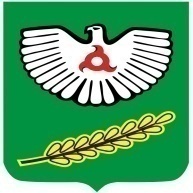 РЕСПУБЛИКА                                                                             ИНГУШЕТИЯ